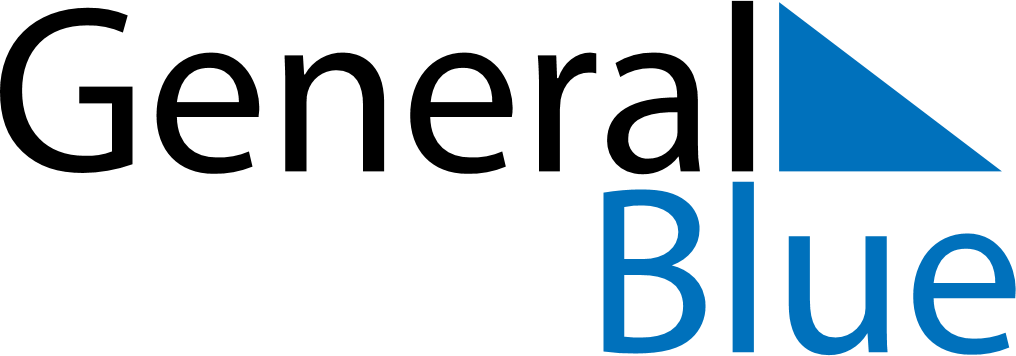 September 2018September 2018September 2018September 2018HondurasHondurasHondurasSundayMondayTuesdayWednesdayThursdayFridayFridaySaturday123456778910111213141415Children’s DayIndependence Day1617181920212122Teacher’s Day232425262728282930